Calculator INACTIVEProblem 1Problem 2Gridded ResponseMondayDivide 384 by 4.When you think of the word ‘operations’ in math what should that make you think of?Problem 1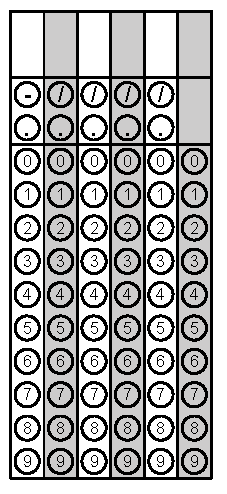 TuesdaySimplify the Expression: 5y2 + 3y – y + 2How many cubes with side length  cm will fit inside this shape?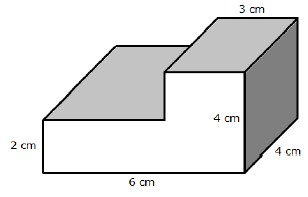 Problem 2WednesdaySolve.  Write your answer as an improper fraction. =What is the order of operations?What does it mean to combine like terms?Problem 1ThursdayAccording to the histogram, how many students scored an 80 or higher?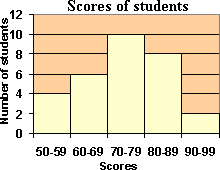 Write an expression for the following situation and solve.In the first quarter of a football game, Cam gained 15 yards, lost 2 yards, gained 6 yards, gained 2 yards, and then lost 4 yards.Problem 1FridayPlace the following numbers in ascending order and then grid in the greatest value.Mary Beth thinks that -500 is a lot, Eric says that it is not a lot. What do you think and why?Problem 1